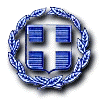 Θέμα:Σχετικό Διευκρινιστικό έγγραφο για τον «Εορτασμό της Εθνικής Επετείου της 28ης Οκτωβρίου 2021 και οργάνωση της μαθητικής παρέλασης στον Δήμο Αμαρουσίου».Το με αριθμό 58676/19-10-2021 έγγραφο μας.Σε συνέχεια του με αριθμού 58676/19-10-2021 εγγράφου μας  και τις σχετικές εγκυκλίους με αριθμό 74901/13-10-2021 έγγραφο του Υπουργείου Εσωτερικών, 135392/Δ5/22-10-2021,Φ10/134752/Δ1/22-10-2021 έγγραφα του Υπουργείου Παιδείας και Θρησκευμάτων, σχετικά με τον «Εορτασμό της Εθνικής Επετείου της 28ης Οκτωβρίου 2021 και οργάνωση της μαθητικής παρέλασης στον Δήμο Αμαρουσίου» σας διευκρινίζουμε ότι, με βάση τα τελευταία δεδομένα παρουσιάζεται μεγάλη αύξηση του αριθμού των κρουσμάτων της πανδημίας covid-19 και για την προστασία της σχολικής κοινότητας σας γνωρίζουμε ότι:Στις 27 Οκτωβρίου 2021 στην κατάθεση στεφάνων στο Μνημείο Ηρώων θα παραστούν μόνο ο σημαιοφόρος και δύο παραστάτες με το συνοδό τους, από  τα παρακάτω σχολεία:ΚΑΤΑΘΕΣΗ ΑΠΟ ΤΟΝ ΕΚΠΡΟΣΩΠΟ ΟΛΩΝ ΤΩΝ ΔΗΜΟΣΙΩΝ ΝΗΠΙΑΓΩΓΕΙΩΝ ΚΑΙ ΔΗΜΟΤΙΚΩΝ, 13o ΔΗΜΟΤΙΚΟ ΣΧΟΛΕΙΟ ΑΜΑΡΟΥΣΙΟΥΚΑΤΑΘΕΣΗ ΑΠΟ ΤΟΝ ΕΚΠΡΟΣΩΠΟ ΟΛΩΝ ΤΩΝ ΔΗΜΟΣΙΩΝ ΓΥΜΝΑΣΙΩΝ,     7o ΓΥΜΝΑΣΙΟ ΑΜΑΡΟΥΣΙΟΥΚΑΤΑΘΕΣΗ ΑΠΟ ΤΟΝ ΕΚΠΡΟΣΩΠΟ ΟΛΩΝ ΤΩΝ ΔΗΜΟΣΙΩΝ ΓΕΝΙΚΩΝ ΛΥΚΕΙΩΝ,             2Ο  ΛΥΚΕΙΟ ΑΜΑΡΟΥΣΙΟΥ ΚΑΤΑΘΕΣΗ ΑΠΟ ΤΟΝ ΕΚΠΡΟΣΩΠΟ ΟΛΩΝ ΤΩΝ ΙΔΙΩΤΙΚΩΝ  ΣΧΟΛΕΙΩΝ,              ΕΚΠΑΙΔΕΥΤΗΡΙΑ ΔΟΥΚΑΚΑΤΑΘΕΣΗ ΑΠΟ ΤΟΝ ΕΚΠΡΟΣΩΠΟ ΟΛΩΝ ΤΩΝ ΕΠΑΓΓΕΛΜΑΤΙΚΩΝ ΛΥΚΕΙΩΝ,                       ΕΠΑ.Λ. ΑΝΑΒΡΥΤΩΝΣτις 28 Οκτωβρίου 2021 στη Δοξολογία θα προσέλθουν στον χώρο του Ιερού Μητροπολιτικού Ναού Κοιμήσεως της Θεοτόκου, μόνο ο σημαιοφόρος, συνοδεία δύο παραστατών και ο συνοδός τους, από τα σχολεία που θα καταθέσουν στεφάνι την προηγούμενη ημέρα, 27 Οκτωβρίου 2021 και είναι τα εξής:13o ΔΗΜΟΤΙΚΟ ΣΧΟΛΕΙΟ ΑΜΑΡΟΥΣΙΟΥ7o ΓΥΜΝΑΣΙΟ ΑΜΑΡΟΥΣΙΟΥ2Ο  ΛΥΚΕΙΟ ΑΜΑΡΟΥΣΙΟΥ ΕΠΑ.Λ. ΑΝΑΒΡΥΤΩΝΟι σημαιοφόροι και παραστάτες των υπόλοιπων σχολείων θα συγκεντρωθούν  στους χώρους συγκέντρωσης αναμονής μαθητών για την έναρξη της παρέλασης μαζί με το παρελαύνων τμήμα τους.3)Όσον αφορά τον αριθμό συμμετοχής των μαθητών  στην παρέλαση, διαμορφώνεται ως εξής: α) Σημαιοφόρος και παραστάτες ανά σχολείοβ) Το κάθε τμήμα ανά σχολείο να αποτελείται από δώδεκα (12) μαθητές γ) Όσα σχολεία έχουν μπάντα  μπορούν να συμμετέχουν κανονικά Το χρονικό  όριο  διεξαγωγής της παρέλασης είναι 40΄ με 60΄ το ανώτερο, γι’ αυτό τον λόγο παρακαλούμε για τη κάθε δυνατή συνεργασία σας.Τονίζουμε ότι η χρήση της μάσκας είναι υποχρεωτική για όλη τη σχολική κοινότητα καθώς και για τους παρευρισκόμενους.  Για οποιαδήποτε διευκρίνιση μπορείτε να απευθύνεστε στο Τμήμα Υποστήριξης Δομών Εκπαίδευσης στα τηλέφωνα 213 2038295-299.Διευκρινιστικό έγγραφο για τον «Εορτασμό της Εθνικής Επετείου της 28ης Οκτωβρίου 2021 και οργάνωση της μαθητικής παρέλασης στον Δήμο Αμαρουσίου».Το με αριθμό 58676/19-10-2021 έγγραφο μας.Σε συνέχεια του με αριθμού 58676/19-10-2021 εγγράφου μας  και τις σχετικές εγκυκλίους με αριθμό 74901/13-10-2021 έγγραφο του Υπουργείου Εσωτερικών, 135392/Δ5/22-10-2021,Φ10/134752/Δ1/22-10-2021 έγγραφα του Υπουργείου Παιδείας και Θρησκευμάτων, σχετικά με τον «Εορτασμό της Εθνικής Επετείου της 28ης Οκτωβρίου 2021 και οργάνωση της μαθητικής παρέλασης στον Δήμο Αμαρουσίου» σας διευκρινίζουμε ότι, με βάση τα τελευταία δεδομένα παρουσιάζεται μεγάλη αύξηση του αριθμού των κρουσμάτων της πανδημίας covid-19 και για την προστασία της σχολικής κοινότητας σας γνωρίζουμε ότι:Στις 27 Οκτωβρίου 2021 στην κατάθεση στεφάνων στο Μνημείο Ηρώων θα παραστούν μόνο ο σημαιοφόρος και δύο παραστάτες με το συνοδό τους, από  τα παρακάτω σχολεία:ΚΑΤΑΘΕΣΗ ΑΠΟ ΤΟΝ ΕΚΠΡΟΣΩΠΟ ΟΛΩΝ ΤΩΝ ΔΗΜΟΣΙΩΝ ΝΗΠΙΑΓΩΓΕΙΩΝ ΚΑΙ ΔΗΜΟΤΙΚΩΝ, 13o ΔΗΜΟΤΙΚΟ ΣΧΟΛΕΙΟ ΑΜΑΡΟΥΣΙΟΥΚΑΤΑΘΕΣΗ ΑΠΟ ΤΟΝ ΕΚΠΡΟΣΩΠΟ ΟΛΩΝ ΤΩΝ ΔΗΜΟΣΙΩΝ ΓΥΜΝΑΣΙΩΝ,     7o ΓΥΜΝΑΣΙΟ ΑΜΑΡΟΥΣΙΟΥΚΑΤΑΘΕΣΗ ΑΠΟ ΤΟΝ ΕΚΠΡΟΣΩΠΟ ΟΛΩΝ ΤΩΝ ΔΗΜΟΣΙΩΝ ΓΕΝΙΚΩΝ ΛΥΚΕΙΩΝ,             2Ο  ΛΥΚΕΙΟ ΑΜΑΡΟΥΣΙΟΥ ΚΑΤΑΘΕΣΗ ΑΠΟ ΤΟΝ ΕΚΠΡΟΣΩΠΟ ΟΛΩΝ ΤΩΝ ΙΔΙΩΤΙΚΩΝ  ΣΧΟΛΕΙΩΝ,              ΕΚΠΑΙΔΕΥΤΗΡΙΑ ΔΟΥΚΑΚΑΤΑΘΕΣΗ ΑΠΟ ΤΟΝ ΕΚΠΡΟΣΩΠΟ ΟΛΩΝ ΤΩΝ ΕΠΑΓΓΕΛΜΑΤΙΚΩΝ ΛΥΚΕΙΩΝ,                       ΕΠΑ.Λ. ΑΝΑΒΡΥΤΩΝΣτις 28 Οκτωβρίου 2021 στη Δοξολογία θα προσέλθουν στον χώρο του Ιερού Μητροπολιτικού Ναού Κοιμήσεως της Θεοτόκου, μόνο ο σημαιοφόρος, συνοδεία δύο παραστατών και ο συνοδός τους, από τα σχολεία που θα καταθέσουν στεφάνι την προηγούμενη ημέρα, 27 Οκτωβρίου 2021 και είναι τα εξής:13o ΔΗΜΟΤΙΚΟ ΣΧΟΛΕΙΟ ΑΜΑΡΟΥΣΙΟΥ7o ΓΥΜΝΑΣΙΟ ΑΜΑΡΟΥΣΙΟΥ2Ο  ΛΥΚΕΙΟ ΑΜΑΡΟΥΣΙΟΥ ΕΠΑ.Λ. ΑΝΑΒΡΥΤΩΝΟι σημαιοφόροι και παραστάτες των υπόλοιπων σχολείων θα συγκεντρωθούν  στους χώρους συγκέντρωσης αναμονής μαθητών για την έναρξη της παρέλασης μαζί με το παρελαύνων τμήμα τους.3)Όσον αφορά τον αριθμό συμμετοχής των μαθητών  στην παρέλαση, διαμορφώνεται ως εξής: α) Σημαιοφόρος και παραστάτες ανά σχολείοβ) Το κάθε τμήμα ανά σχολείο να αποτελείται από δώδεκα (12) μαθητές γ) Όσα σχολεία έχουν μπάντα  μπορούν να συμμετέχουν κανονικά Το χρονικό  όριο  διεξαγωγής της παρέλασης είναι 40΄ με 60΄ το ανώτερο, γι’ αυτό τον λόγο παρακαλούμε για τη κάθε δυνατή συνεργασία σας.Τονίζουμε ότι η χρήση της μάσκας είναι υποχρεωτική για όλη τη σχολική κοινότητα καθώς και για τους παρευρισκόμενους.  Για οποιαδήποτε διευκρίνιση μπορείτε να απευθύνεστε στο Τμήμα Υποστήριξης Δομών Εκπαίδευσης στα τηλέφωνα 213 2038295-299.Διευκρινιστικό έγγραφο για τον «Εορτασμό της Εθνικής Επετείου της 28ης Οκτωβρίου 2021 και οργάνωση της μαθητικής παρέλασης στον Δήμο Αμαρουσίου».Το με αριθμό 58676/19-10-2021 έγγραφο μας.Σε συνέχεια του με αριθμού 58676/19-10-2021 εγγράφου μας  και τις σχετικές εγκυκλίους με αριθμό 74901/13-10-2021 έγγραφο του Υπουργείου Εσωτερικών, 135392/Δ5/22-10-2021,Φ10/134752/Δ1/22-10-2021 έγγραφα του Υπουργείου Παιδείας και Θρησκευμάτων, σχετικά με τον «Εορτασμό της Εθνικής Επετείου της 28ης Οκτωβρίου 2021 και οργάνωση της μαθητικής παρέλασης στον Δήμο Αμαρουσίου» σας διευκρινίζουμε ότι, με βάση τα τελευταία δεδομένα παρουσιάζεται μεγάλη αύξηση του αριθμού των κρουσμάτων της πανδημίας covid-19 και για την προστασία της σχολικής κοινότητας σας γνωρίζουμε ότι:Στις 27 Οκτωβρίου 2021 στην κατάθεση στεφάνων στο Μνημείο Ηρώων θα παραστούν μόνο ο σημαιοφόρος και δύο παραστάτες με το συνοδό τους, από  τα παρακάτω σχολεία:ΚΑΤΑΘΕΣΗ ΑΠΟ ΤΟΝ ΕΚΠΡΟΣΩΠΟ ΟΛΩΝ ΤΩΝ ΔΗΜΟΣΙΩΝ ΝΗΠΙΑΓΩΓΕΙΩΝ ΚΑΙ ΔΗΜΟΤΙΚΩΝ, 13o ΔΗΜΟΤΙΚΟ ΣΧΟΛΕΙΟ ΑΜΑΡΟΥΣΙΟΥΚΑΤΑΘΕΣΗ ΑΠΟ ΤΟΝ ΕΚΠΡΟΣΩΠΟ ΟΛΩΝ ΤΩΝ ΔΗΜΟΣΙΩΝ ΓΥΜΝΑΣΙΩΝ,     7o ΓΥΜΝΑΣΙΟ ΑΜΑΡΟΥΣΙΟΥΚΑΤΑΘΕΣΗ ΑΠΟ ΤΟΝ ΕΚΠΡΟΣΩΠΟ ΟΛΩΝ ΤΩΝ ΔΗΜΟΣΙΩΝ ΓΕΝΙΚΩΝ ΛΥΚΕΙΩΝ,             2Ο  ΛΥΚΕΙΟ ΑΜΑΡΟΥΣΙΟΥ ΚΑΤΑΘΕΣΗ ΑΠΟ ΤΟΝ ΕΚΠΡΟΣΩΠΟ ΟΛΩΝ ΤΩΝ ΙΔΙΩΤΙΚΩΝ  ΣΧΟΛΕΙΩΝ,              ΕΚΠΑΙΔΕΥΤΗΡΙΑ ΔΟΥΚΑΚΑΤΑΘΕΣΗ ΑΠΟ ΤΟΝ ΕΚΠΡΟΣΩΠΟ ΟΛΩΝ ΤΩΝ ΕΠΑΓΓΕΛΜΑΤΙΚΩΝ ΛΥΚΕΙΩΝ,                       ΕΠΑ.Λ. ΑΝΑΒΡΥΤΩΝΣτις 28 Οκτωβρίου 2021 στη Δοξολογία θα προσέλθουν στον χώρο του Ιερού Μητροπολιτικού Ναού Κοιμήσεως της Θεοτόκου, μόνο ο σημαιοφόρος, συνοδεία δύο παραστατών και ο συνοδός τους, από τα σχολεία που θα καταθέσουν στεφάνι την προηγούμενη ημέρα, 27 Οκτωβρίου 2021 και είναι τα εξής:13o ΔΗΜΟΤΙΚΟ ΣΧΟΛΕΙΟ ΑΜΑΡΟΥΣΙΟΥ7o ΓΥΜΝΑΣΙΟ ΑΜΑΡΟΥΣΙΟΥ2Ο  ΛΥΚΕΙΟ ΑΜΑΡΟΥΣΙΟΥ ΕΠΑ.Λ. ΑΝΑΒΡΥΤΩΝΟι σημαιοφόροι και παραστάτες των υπόλοιπων σχολείων θα συγκεντρωθούν  στους χώρους συγκέντρωσης αναμονής μαθητών για την έναρξη της παρέλασης μαζί με το παρελαύνων τμήμα τους.3)Όσον αφορά τον αριθμό συμμετοχής των μαθητών  στην παρέλαση, διαμορφώνεται ως εξής: α) Σημαιοφόρος και παραστάτες ανά σχολείοβ) Το κάθε τμήμα ανά σχολείο να αποτελείται από δώδεκα (12) μαθητές γ) Όσα σχολεία έχουν μπάντα  μπορούν να συμμετέχουν κανονικά Το χρονικό  όριο  διεξαγωγής της παρέλασης είναι 40΄ με 60΄ το ανώτερο, γι’ αυτό τον λόγο παρακαλούμε για τη κάθε δυνατή συνεργασία σας.Τονίζουμε ότι η χρήση της μάσκας είναι υποχρεωτική για όλη τη σχολική κοινότητα καθώς και για τους παρευρισκόμενους.  Για οποιαδήποτε διευκρίνιση μπορείτε να απευθύνεστε στο Τμήμα Υποστήριξης Δομών Εκπαίδευσης στα τηλέφωνα 213 2038295-299.ΠΙΝΑΚΑΣ ΑΠΟΔΕΚΤΩΝΠΙΝΑΚΑΣ ΑΠΟΔΕΚΤΩΝΠΙΝΑΚΑΣ ΑΠΟΔΕΚΤΩΝΔΗΜΟΤΙΚΑ ΣΧΟΛΕΙΑ1οΔΗΜΟΤΙΚΟ ΣΧΟΛΕΙΟ ΑΜΑΡΟΥΣΙΟΥ 3οΔΗΜΟΤΙΚΟ ΣΧΟΛΕΙΟ ΑΜΑΡΟΥΣΙΟΥ 4οΔΗΜΟΤΙΚΟ ΣΧΟΛΕΙΟ ΑΜΑΡΟΥΣΙΟΥ 5οΔΗΜΟΤΙΚΟ ΣΧΟΛΕΙΟ ΑΜΑΡΟΥΣΙΟΥ 6οΔΗΜΟΤΙΚΟ ΣΧΟΛΕΙΟ ΑΜΑΡΟΥΣΙΟΥ 7οΔΗΜΟΤΙΚΟ ΣΧΟΛΕΙΟ ΑΜΑΡΟΥΣΙΟΥ 8οΔΗΜΟΤΙΚΟ ΣΧΟΛΕΙΟ ΑΜΑΡΟΥΣΙΟΥ 9οΔΗΜΟΤΙΚΟ ΣΧΟΛΕΙΟ ΑΜΑΡΟΥΣΙΟΥ 10οΔΗΜΟΤΙΚΟ ΣΧΟΛΕΙΟ ΑΜΑΡΟΥΣΙΟΥ 11οΔΗΜΟΤΙΚΟ ΣΧΟΛΕΙΟ ΑΜΑΡΟΥΣΙΟΥ 13οΔΗΜΟΤΙΚΟ ΣΧΟΛΕΙΟ ΑΜΑΡΟΥΣΙΟΥ 15οΔΗΜΟΤΙΚΟ ΣΧΟΛΕΙΟ ΑΜΑΡΟΥΣΙΟΥ 16οΔΗΜΟΤΙΚΟ ΣΧΟΛΕΙΟ ΑΜΑΡΟΥΣΙΟΥ 18οΔΗΜΟΤΙΚΟ ΣΧΟΛΕΙΟ ΑΜΑΡΟΥΣΙΟΥ ΔΗΜΟΤΙΚΟ ΣΧΟΛΕΙΟ " Η ΕΛΛΗΝΙΚΗ ΠΑΙΔΕΙΑ"ΓΥΜΝΑΣΙΑΠΡΟΤΥΠΟ ΓΥΜΝΑΣΙΟ ΑΝΑΒΡΥΤΩΝΠΡΟΤΥΠΟ ΛΥΚΕΙΟ ΑΝΑΒΡΥΤΩΝ1οΓΥΜΝΑΣΙΟ ΑΜΑΡΟΥΣΙΟΥ 2οΓΥΜΝΑΣΙΟ ΑΜΑΡΟΥΣΙΟΥ 3οΓΥΜΝΑΣΙΟ ΑΜΑΡΟΥΣΙΟΥ 4οΓΥΜΝΑΣΙΟ ΑΜΑΡΟΥΣΙΟΥ 5οΓΥΜΝΑΣΙΟ ΑΜΑΡΟΥΣΙΟΥ 6οΓΥΜΝΑΣΙΟ ΑΜΑΡΟΥΣΙΟΥ  7οΓΥΜΝΑΣΙΟ ΑΜΑΡΟΥΣΙΟΥ  8οΓΥΜΝΑΣΙΟ ΑΜΑΡΟΥΣΙΟΥΓΥΜΝΑΣΙΟ " Η ΕΛΛΗΝΙΚΗ ΠΑΙΔΕΙΑ"ΓΥΜΝΑΣΙΟ "ΕΚΠΑΙΔΕΥΤΗΡΙΑ ΔΟΥΚΑ"ΛΥΚΕΙΑ1οΛΥΚΕΙΟ ΑΜΑΡΟΥΣΙΟΥ 2οΛΥΚΕΙΟ ΑΜΑΡΟΥΣΙΟΥ 3οΛΥΚΕΙΟ ΑΜΑΡΟΥΣΙΟΥ 4οΛΥΚΕΙΟ ΑΜΑΡΟΥΣΙΟΥ 5οΛΥΚΕΙΟ ΑΜΑΡΟΥΣΙΟΥ 6οΛΥΚΕΙΟ ΑΜΑΡΟΥΣΙΟΥ 8οΛΥΚΕΙΟ ΑΜΑΡΟΥΣΙΟΥ 9οΛΥΚΕΙΟ ΑΜΑΡΟΥΣΙΟΥ 1οΕΠΑΛ ΑΜΑΡΟΥΣΊΟΥ2οΕΠΑΛ ΑΜΑΡΟΥΣΊΟΥ3οΕΠΑΛ ΑΜΑΡΟΥΣΊΟΥ